Movimiento de Descuento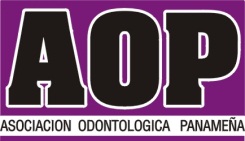 CAJA DE SEGURO SOCIALEmpleados Activos                ADICION	 A. 	                            CORRECCION   B.			      ELIMINACION  C.						Panamá, SeñorDirector GeneralCAJA DE SEGURO SOCIALE.  S.  D.Yo  _____________________________________________________________________empleada como Odontóloga en esta institución estatal, autorizo cancelar la suma de Seis Balboas con 82/100 –  (6.82)  por quincena en concepto de cuota la cual se  girar a nombre de la  Asociación Odontológica Panameña.Nombre:							___________________________________________Dicha cancelación se realizará a partir de la siguiente fecha:  	___________________________________________No. de identificación:  					___________________________________________Cedula:							___________________________________________Seguro Social:						___________________________________________Firma:							___________________________________________CUOTA		 APORTACION	             PRESTAMO	                    AHORRO	     POLIZA	       OTROS___________________________________________________________________			__________________________________________________________ASOCIACION ODONTOLOGICA PANAMEÑA				VERIFICADO Y APROBADO POR  (C.S.S.)                           SELLO Y FIRMAESTA ORDEN DE DESCUENTO ADICIONARA LA SIGUIENTE TRANSACCIONCODIGOLETRA QUINC.SALDO